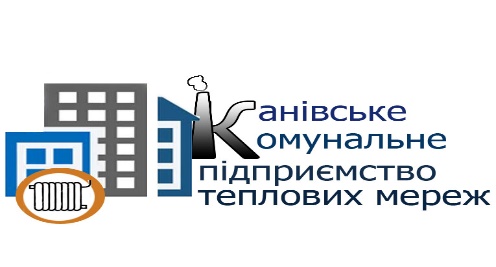 ТЕНДЕРНА ДОКУМЕНТАЦІЯЩОДО ПРОВЕДЕННЯ ВІДКРИТИХ ТОРГІВіз застосуванням особливостей здійснення публічних закупівель,передбачених Законом України «Про публічні закупівлі»,на період дії правового режиму воєнного стану в УкраїніПослуги з підготовки до повірки, калібрування, повірки та ремонту теплолічильників  конкретна назва предмету закупівлі                      Послуги з ремонту і технічного обслуговування вимірювальних, випробувальних і контрольних приладів (код ДК 021:2015-50410000-2)Назва предмету закупівлі визначеного  на основі Державного класифікатора  ДК 021:2015 «Єдиний закупівельний словник» м. Канів – 2023ДОДАТОК № 1КВАЛІФІКАЦІЙНІ КРИТЕРІЇ ДО УЧАСНИКІВ ТА ПЕРЕЛІК ДОКУМЕНТІВ, ЩО МАЮТЬ БУТИ НАДАНІ ДЛЯ ПІДТВЕРДЖЕННЯ КВАЛІФІКАЦІЇФорма 1Інформація про працівниківФорма 2Інформація про досвід виконання аналогічного договору* У разі участі об’єднання учасників підтвердження відповідності кваліфікаційним критеріям здійснюється з урахуванням узагальнених об’єднаних показників кожного учасника такого об’єднання на підставі наданої об’єднанням інформації.2. Підтвердження відсутності підстав, визначених пунктом 44 Особливостей.Учасник процедури закупівлі підтверджує відсутність підстав, зазначених в пункті 44 Особливостей (крім абзацу чотирнадцятого пункту 44 Особливостей), шляхом самостійного декларування відсутності таких підстав в електронній системі закупівель під час подання тендерної пропозиції. У випадку відсутності технічної можливості декларування відсутності підстав (окремої підстави) в електронній системі закупівель під час подання тендерної пропозиції через обмежений технічний функціонал електронного майданчика учасника - учасник підтверджує відсутність такої (таких) підстави (підстав) у довільній формі. На підтвердження відсутності підстав, визначених абзацом чотирнадцятим пункту 44 Особливостей Учасник має надати:    Довідка/інформація у довільній формі про те, що учасник за укладеними протягом останніх трьох років договорами про закупівлю з Акціонерним товариством «Українська залізниця» виконав свої зобов’язання. Якщо учасник процедури закупівлі не виконав свої зобов’язання за раніше укладеними договороми про закупівлю з Акціонерним товариством «Українська залізниця», що призвело до його дострокового розірвання, і було застосовано санкції у вигляді штрафів та/або відшкодування збитків - протягом трьох років з дати дострокового розірвання такого договору, такий Учасник може надати підтвердження вжиття заходів для доведення своєї надійності (для цього учасник (суб’єкт господарювання) повинен довести, що він сплатив або зобов’язався сплатити відповідні зобов’язання та відшкодування завданих збитків).ДОДАТОК № 2ПЕРЕЛІК ДОКУМЕНТІВ, ЩО МАЄ НАДАТИ УЧАСНИК1. Копія статуту або іншого установчого документу (за наявності). У разі якщо учасник здійснює діяльність на підставі модельного статуту, необхідно надати копію рішення засновників про створення такої юридичної особи.2. Копія довідки про присвоєння ідентифікаційного номера (для учасника - фізичної особи).3. Копія паспорту (для учасника - фізичної особи).4. Копія Свідоцтва про право сплати єдиного податку суб’єктом малого підприємництва-юридичною особою або копія витягу з реєстру платників єдиного податку (у разі сплати такого податку).5. Копія свідоцтва про реєстрацію платника ПДВ або копія витягу з реєстру платників ПДВ            (у разі сплати такого податку).6. Гарантійний лист щодо погодження з проєктом договору згідно Додатку № 5 до тендерної документації.7. Копії документів, що підтверджують повноваження особи підписувати тендерну пропозицію, укладати договір (виписка з протоколу засновників про призначення, наказ, довіреність та інш.).8. Оригінал довідки з обслуговуючого банку (банків) про наявність рахунків в банківських установах, виданої не більш ніж 30-денної давнини по відношенню до кінцевого строку подання тендерних пропозицій.9. Пропозиція учасника у відповідності вимогам Додатку № 6 до тендерної документації.10. Інформація учасника про те, що він здійснює свою діяльність у відповідності до установчих документів.11. Довідка, складена у довільній формі за підписом уповноваженої особи учасника та завірена печаткою, що має містити відомості про юридичну особу, а саме:      12. Інформація про усіх кінцевих бенефіціарних власників підприємства (у тому числі кінцевого бенефіціарного власника засновника, якщо засновник - юридична особа) із зазначенням наступної інформації:-	прізвище, ім’я, по батькові (за наявності), дата народження, країна громадянства, адреса бенефіціара;-	тип бенефіціарного володіння;-	відсоток частки статутного капіталу в юридичній особі або відсоток права голосу в юридичній особі.13. Перелік та обсяг послуг/робіт відповідно до Додатку № 4 до тендерної документації.14. Довідка учасника в довільній формі про те, що учасник не є особою, пов’язаною з державою-агресором стосовно якої встановлено мораторій (заборону) на виконання, у тому числі в примусовому порядку, грошових та інших зобов’язань (відповідно до постанови КМУ «Про забезпечення захисту національних інтересів за майбутніми позовами держави Україна у зв’язку з військовою агресією Російської Федерації» від 03.03.2022 № 187).15. Копія довідки про взяття на облік внутрішньо-переміщеної особи, видана уповноваженим на це органом (надається у випадку, якщо кінцевий бенефіціарний власник зареєстрований на тимчасово окупованій території України).16. Дозвіл або інший документ дозвільного характеру на провадження певного виду господарської діяльності, які зазначені в Додатку 4 цих Вимог, якщо отримання такого дозволу або іншого документу дозвільного характеру на провадження такого виду діяльності передбачено законодавствомПримітки:а) вся інформація та документи повинні бути засвідчені відповідно до вимог цієї тендерної документації;б) документи, що не передбачені законодавством для учасників - юридичних, фізичних осіб, у тому числі фізичних осіб - підприємців, не подаються ними у складі тендерної пропозиції, про що такий учасник повинен зазначити у довідці з посиланням на норми відповідних законодавчих актів України;в) учасник-нерезидент повинен надати зазначені документи з урахуванням особливостей законодавства країни, в якій цей учасник зареєстрований (аналоги документів). У разі подання документу учасник-нерезидент повинен надати разом з ним лист з зазначенням замість якого документу він подав такий документ.ДОДАТОК № 3ПЕРЕЛІК ДОКУМЕНТІВ, ЩО МАЄ НАДАТИ ПЕРЕМОЖЕЦЬ ТОРГІВу строк, що не перевищує чотири дні з дати оприлюднення в електронній системі закупівель повідомлення про намір укласти договір про закупівлю1. Відомості про притягнення до кримінальної відповідальності, відсутність (наявність) судимості або обмежень, передбачених кримінальним процесуальним законодавством України, надані у формі витягу з інформаційно-аналітичної системи «Облік відомостей про притягнення особи до кримінальної відповідальності та наявності судимості» про посадову особу контрагента, яка є уповноваженою на вчинення правочину або довідки МВС України або відповідного територіального підрозділу про притягнення (не притягнення) до кримінальної відповідальності, відсутність (наявність) судимості або обмежень, передбачених кримінально-процесуальним законодавством України у посадової особи контрагента, яка є уповноваженою на вчинення правочину, що має бути не більше місячної давнини (30 днів) відносно дати її подання. Доступ до інформаційно-аналітичної системи (ІАС), як і можливість отримати витяг, відкритий на порталі МВС - https://vytiah.mvs.gov.ua/app/landing. Витяг засвідчується електронною печаткою служби Єдиної інформаційної системи МВС. Кожен витяг міститиме QR-код, по якому можна знайти на відповідний підтвердний запис в електронних ресурсах ІАС. Підстава – Наказ МВС від 30.03.2022 № 207 «Деякі питання ведення обліку відомостей про притягнення особи до кримінальної відповідальності та наявності судимості».Зазначена довідка надається щодо осіб (особи) :- фізична особа, яка є учасником процедури закупівлі, не була засуджена за кримінальне правопорушення, вчинене з корисливих мотивів (зокрема, пов’язане з хабарництвом та відмиванням коштів), судимість з якої не знято або не погашено в установленому законом порядку;-  керівник учасника процедури закупівлі, не був засуджений за кримінальне правопорушення, вчинене з корисливих мотивів (зокрема, пов’язане з хабарництвом, шахрайством та відмиванням коштів), судимість з якого не знято або не погашено в установленому законом порядку;- керівника учасника процедури закупівлі, фізичну особу, яка є учасником процедури закупівлі, не було притягнуто згідно із законом до відповідальності за вчинення правопорушення, пов’язаного з використанням дитячої праці чи будь-якими формами торгівлі людьми.2. Інформаційна довідка з Єдиного державного реєстру осіб, які вчинили корупційні або пов’язані з корупцією правопорушення. Довідка, має бути не більше місячної давнини (30 днів) відносно дати її подання, надається в період відсутності функціональної можливості перевірки інформації на веб-ресурсі Єдиного державного реєстру осіб, які вчинили корупційні або пов’язані з корупцією правопорушення, яка не стосується запитувача.Зазначена довідка надається щодо осіб (особи) :- керівника учасника процедури закупівлі, фізичну особу, яка є учасником процедури закупівлі, не було притягнуто згідно із законом до відповідальності за вчинення корупційного правопорушення або правопорушення, пов’язаного з корупцією.3. Довідка/інформація у довільній формі про те, що учасник за укладеними протягом останніх трьох років договорами про закупівлю (в разі їх укладання) з Канівським комунальним підприємством теплових мереж виконав свої зобов’язання. Якщо учасник процедури закупівлі не виконав свої зобов’язання за раніше укладеними договороми про закупівлю з Канівським комунальним підприємством теплових мереж, що призвело до його дострокового розірвання, і було застосовано санкції у вигляді штрафів та/або відшкодування збитків - протягом трьох років з дати дострокового розірвання такого договору, такий Учасник може надати підтвердження вжиття заходів для доведення своєї надійності (для цього учасник (суб’єкт господарювання) повинен довести, що він сплатив або зобов’язався сплатити відповідні зобов’язання та відшкодування завданих збитків).ДОДАТОК №3до тендерної документаціїТЕХНІЧНІ ВИМОГИ (ЗАВДАННЯ)Послуги з підготовки до повірки, калібрування, повірки та ремонту теплолічильників  50410000-2 Послуги з ремонту і технічного обслуговування вимірювальних, випробувальних і контрольних приладів (50411000-9 Послуги з ремонту і технічного обслуговування вимірювальних приладів)Перелік робіт, що входять до складу послуг:Державна метрологічна повірка теплолічильників з оформленням свідоцтв про метрологічну атестацію встановленого зразка;Протоколи проливу встановленого зразка;Калібрування датчиків температри та витрат;Регламентні роботи  (Діагностика, очищення датчиків витрат та датчиків температури від нальоту, налагодження для подальшої роботи);Заміна резервних акумуляторів, та елементів живлення лічильника на нові;Заміна складових лічильника на нові в разі потреби з наданням супроводжуючих документів від виробника лічильників; Модернізація компонентів теплолічильника; Оновлення програмного забезпечення; Переконфігурація лічильників згідно потреб замовника; Надання нових прокладок для монтажу витратомірних ділянок.Транспортування приладів обліку до місця надання послуг та повернення на адресу Замовника Загальні вимоги:Весь комплекс робіт повинен бути завершено до 15.08.2023 р.; Місце надання послуг на базі Виконавця; Надання послуг здійснюється на обладнані Виконавця; Виконавець приступає до робіт тільки після узгодження обсягу робіт з відповідальною особою Замовника та отримання від нього дозволу. Після закінчення робіт Виконавець здійснює здачу наданої послуги; Виконавець повинен мати повний комплект запчастин та комплектуючих на вказанi прилади для iх ремонту.Послуги з повірки, калібрування та контролю метрологічних характеристик засобів вимірювальної техніки (ЗВТ) повинні надаватись учасником (виконавцем) з дотриманням діючого законодавства України у т. ч. згідно з Закон України “Про метрологію та метрологічну діяльність ” від 05.06.2014 р. № 1314 – VII із змінами, Наказом № 193 від 08.02.2016 р. “Про затвердження Порядку проведення повірки законодавчо регульованих засобів вимірювальної техніки, що перебувають в експлуатації, оформлення її результатів ”, про що учасник у складі своєї тендерної пропозиції повинен надати відповідний гарантійний лист, складений у довільній формі;Послуги з проведення повірки приладів повинні проводитися згідно з діючою методикою повірки (ШИМН.407251.009 РЭ2, керівництво з експлуатації. Частина 2. Методика повірки) з використанням еталонів, що мають чинні сертифікати калібрування;Ремонт приладів повинен проводитися згідно чинного законодавства України.Оформлення та надання документації:Результати повірки мають бути підтверджені відбитком повірочного тавра та Свідоцтвом про повірку (обов’язкова наявність посади, прізвища та ініціалів, підпису уповноваженої особи Учасника, завірені печаткою);Після проведення  ремонту приладів Виконавцем надається Акт обстеження причин відмови з переліком деталей (вузлів), які були замінені для відновлення дієздатності прилада.Дата проведення ремонту з підписом  фахівця та печаткою відображається в паспорті на прилад;Передавання комплектуючих оформлюється згідно діючого Законодавства України; Перелікприладів обліку  які підлягають черговій повірці в 2023р.СВТУ – 10М(М2) Варіант 4: №13426; Витратомірна ділянка РУ1-Ду50: №31/760; Витратомірна ділянка РУ2-Ду50: №31/765; Термоперетворювач опору -1:  ТСП-С №М0602; Термоперетворювач опору -2:  ТСП-С № М0603.СВТУ – 10М(М2) Варіант 4: №12642; Витратомірна ділянка РУ1-Ду50: №31/783; Витратомірна ділянка РУ2-Ду50: №31/786; Термоперетворювач опору -1:  ТСП-С № С1181; Термоперетворювач опору -2:  ТСП-С № М0259.СВТУ – 10М(М2) Варіант 4: №22694; Витратомірна ділянка РУ1-Ду50: №32/0255; Витратомірна ділянка РУ2-Ду50: №32/0257; Термоперетворювач опору -1:  ТСП-С № СА003601; Термоперетворювач опору -2:  ТСП-С № СА003602.СВТУ – 10М(М2)RP Варіант 5: №22075; Витратомірна ділянка РУ1-Ду50: №32/0268; Витратомірна ділянка РУ2-Ду50: №32/0279; Термоперетворювач опору -1:  ТСП-С № СА002574; Термоперетворювач опору -2:  ТСП-С № СА002586.СВТУ – 10М(М2)RP Варіант 4: №22756; Витратомірна ділянка РУ1-Ду50: №32/0228; Витратомірна ділянка РУ2-Ду50: №32/0240; Термоперетворювач опору -1:  ТСП-С № СА003509; Термоперетворювач опору -2:  ТСП-С № СА003519.СВТУ – 10М(М2)RP Варіант 4: №22821; Витратомірна ділянка РУ1-Ду50: №32/0270; Витратомірна ділянка РУ2-Ду50: №32/0288; Термоперетворювач опору -1:  ТСП-С № СА004267; Термоперетворювач опору -2:  ТСП-С № СА004281.СВТУ – 10М(М2) Варіант 4: №12936; Витратомірна ділянка РУ1-Ду50: №31/779; Витратомірна ділянка РУ2-Ду50: №31/781.  Термоперетворювач опору -1:  ТСП-С №9814; Термоперетворювач опору -2:  ТСП-С №9815.СВТУ – 10М(М2) Варіант 4: №16813; Витратомірна ділянка РУ1-Ду50: №31/2762; Витратомірна ділянка РУ2-Ду50: №31/2763; Термоперетворювач опору -1:  ТСП-С № 5046; Термоперетворювач опору -2:  ТСП-С № 5047.СВТУ – 10М(М2) Варіант 4: №12540; Витратомірна ділянка РУ1-Ду50: №31/794; Витратомірна ділянка РУ2-Ду50: №31/795; Термоперетворювач опору -1:  ТСП-С № 9842; Термоперетворювач опору -2:  ТСП-С № 9843.СВТУ – 10М(М2) Варіант 4: №12618; Витратомірна ділянка РУ1-Ду50: №31/775; Витратомірна ділянка РУ2-Ду50: №31/778; Термоперетворювач опору -1:  ТСП-С № 9838; Термоперетворювач опору -2:  ТСП-С № 9839.СВТУ – 10М(М2) Варіант 4: №12764; Витратомірна ділянка РУ1-Ду50: №31/748; Витратомірна ділянка РУ2-Ду50: №31/752; Термоперетворювач опору -1:  ТСП-С № М0256; Термоперетворювач опору -2:  ТСП-С № М0257.СВТУ – 10М(М2) Варіант 4: №13437; Витратомірна ділянка РУ1-Ду50: №31/744; Витратомірна ділянка РУ2-Ду50: №31/747; Термоперетворювач опору -1:  ТСП-С № М0604; Термоперетворювач опору -2:  ТСП-С № М0605.СВТУ – 10М(М2) Варіант 4: №13099; Витратомірна ділянка РУ1-Ду50: №31/769; Витратомірна ділянка РУ2-Ду50: №31/770; Термоперетворювач опору -1:  ТСП-С № С1280; Термоперетворювач опору -2:  ТСП-С № С0108.СВТУ – 10М(М2) Варіант 4: №12876; Витратомірна ділянка РУ1-Ду50: №31/790; Витратомірна ділянка РУ2-Ду50: №31/792; Термоперетворювач опору -1:  ТСП-С № М0260; Термоперетворювач опору -2:  ТСП-С № М0261.СВТУ – 10М(М2) Варіант 4: №13280; Витратомірна ділянка РУ1-Ду50: №31/787; Витратомірна ділянка РУ2-Ду50: №31/789; Термоперетворювач опору -1:  ТСП-С № С2517; Термоперетворювач опору -2:  ТСП-С № М0607.СВТУ – 10М(М2)RP Варіант 4: №22856; Витратомірна ділянка РУ1-Ду50: №32/0180; Витратомірна ділянка РУ2-Ду50: №32/0285; Термоперетворювач опору -1:  ТСП-С № СА003885; Термоперетворювач опору -2:  ТСП-С № СА003896.СВТУ – 10М(М2)RP Варіант 4: №22919; Витратомірна ділянка РУ1-Ду50: №32/0234; Витратомірна ділянка РУ2-Ду50: №32/0244; Термоперетворювач опору -1:  ТСП-С № СА004323; Термоперетворювач опору -2:  ТСП-С № СА004326.СВТУ – 10М(М2)RP Варіант 4: №22897; Витратомірна ділянка РУ1-Ду50: №32/0276; Витратомірна ділянка РУ2-Ду50: №32/0277; Термоперетворювач опору -1:  ТСП-С № СА003523; Термоперетворювач опору -2:  ТСП-С № СА003529.СВТУ – 10М(М2)RP Варіант 4: №22875; Витратомірна ділянка РУ1-Ду50: №32/0151; Витратомірна ділянка РУ2-Ду50: №32/0245; Термоперетворювач опору -1:  ТСП-С № СА003709; Термоперетворювач опору -2:  ТСП-С № СА003839.СВТУ – 10М(М2)RP Варіант 4: №23008; Витратомірна ділянка РУ1-Ду50: №32/0231; Витратомірна ділянка РУ2-Ду50: №32/0252; Термоперетворювач опору -1:  ТСП-С № СА003658; Термоперетворювач опору -2:  ТСП-С № СА005657.СВТУ – 10М(М2) Варіант 4: №12763; Витратомірна ділянка РУ1-Ду50: №31/799; Витратомірна ділянка РУ2-Ду50: №31/804; Термоперетворювач опору -1:  ТСП-С № В2782; Термоперетворювач опору -2:  ТСП-С № В9845.СВТУ – 10М(М2) Варіант 4: №12963; Витратомірна ділянка РУ1-Ду50: №31/767; Витратомірна ділянка РУ2-Ду50: №31/768; Термоперетворювач опору -1:  ТСП-С № С0119; Термоперетворювач опору -2:  ТСП-С № С0120.СВТУ – 10М(М2) Варіант 4: №12914; Витратомірна ділянка РУ1-Ду50: №31/771; Витратомірна ділянка РУ2-Ду50: №31/772; Термоперетворювач опору -1:  ТСП-С № 9840; Термоперетворювач опору -2:  ТСП-С № 9841.СВТУ – 10М(М2)RP Варіант 4: №22780; Витратомірна ділянка РУ1-Ду40: №33/0488; Витратомірна ділянка РУ2-Ду40: №33/0510; Термоперетворювач опору -1:  ТСП-С № СА003925; Термоперетворювач опору -2:  ТСП-С № СА003976.СВТУ – 10М(М2) Варіант 4: №13444; Витратомірна ділянка РУ1-Ду32: №3/603; Витратомірна ділянка РУ2-Ду32: №32/807; Термоперетворювач опору -1:  ТСП-С № М0314; Термоперетворювач опору -2:  ТСП-С № М0315.СВТУ – 10М(М2) Варіант 4: №12746; Витратомірна ділянка РУ1-Ду32: №32/1028; Витратомірна ділянка РУ2-Ду32: №32/1529; Термоперетворювач опору -1:  ТСП-С № М0312; Термоперетворювач опору -2:  ТСП-С № М0313.СВТУ – 10М(М2) Варіант 4: №12999; Витратомірна ділянка РУ1-Ду32: №32/1122; Витратомірна ділянка РУ2-Ду32: №32/1205; Термоперетворювач опору -1:  ТСП-С № С0121; Термоперетворювач опору -2:  ТСП-С № С0122.СВТУ – 10М(М2) Варіант 4: №12954; Витратомірна ділянка РУ1-Ду32: №3/616; Витратомірна ділянка РУ2-Ду32: №32/1108; Термоперетворювач опору -1:  ТСП-С № С0125; Термоперетворювач опору -2:  ТСП-С № С0126.СВТУ – 10М(М2) Варіант 4: №13391; Витратомірна ділянка РУ1-Ду32: №32/1113; Витратомірна ділянка РУ2-Ду32: №32/1115; Термоперетворювач опору -1:  ТСП-С № М0318; Термоперетворювач опору -2:  ТСП-С № М0319.СВТУ – 10М(М2) Варіант 4: №16871; Витратомірна ділянка РУ1-Ду32: №3/450; Витратомірна ділянка РУ2-Ду32: №3/451; Термоперетворювач опору -1:  ТСП-С № С5038; Термоперетворювач опору -2:  ТСП-С № С5039.СВТУ – 10М(М2)RP Варіант 5: №22023; Витратомірна ділянка РУ1-Ду32: №92/2821; Витратомірна ділянка РУ2-Ду32: №92/2822; Термоперетворювач опору -1:  ТСП-С № СА002509; Термоперетворювач опору -2:  ТСП-С № СА002512.СВТУ – 10М(М2)RP Варіант 5: №21837; Витратомірна ділянка РУ1-Ду32: №92/2769; Витратомірна ділянка РУ2-Ду32: №92/2770; Термоперетворювач опору -1:  ТСП-С № СА002534; Термоперетворювач опору -2:  ТСП-С № СА002551.СВТУ – 10М(М2)RP Варіант 5: №22063; Витратомірна ділянка РУ1-Ду32: №92/2777; Витратомірна ділянка РУ2-Ду32: №92/2778; Термоперетворювач опору -1:  ТСП-С № СА002804; Термоперетворювач опору -2:  ТСП-С № СА002812.СВТУ – 10М(М2)RP Варіант 5: №22316; Витратомірна ділянка РУ1-Ду32: №92/2717; Витратомірна ділянка РУ2-Ду32: №92/2718; Термоперетворювач опору -1:  ТСП-С № СА002520; Термоперетворювач опору -2:  ТСП-С № СА002570.СВТУ – 10М Варіант 4: №6150; Витратомірна ділянка РУ1-Ду100: №3/0111; Витратомірна ділянка РУ2-Ду100: №3/0121; Термоперетворювач опору -1:  ТСП-С № 594; Термоперетворювач опору -2:  ТСП-С № 597.Multical 602 №7025907/2011; ; Витратомірна ділянка 1- ULTRAFLOW-Ду25: №2010/3894925; Витратомірна ділянка 2- ULTRAFLOW-Ду25: №2010/3894926; Термоперетворювач опору -1:  Pt500 №11/7025907 А ; Термоперетворювач опору -2: Pt500 №11/7025907 В.  Суперком-01-1 SKS-3  №011944; Витра томірна ділянка( 1 ) ULTRAHEAT 2WR7 DN20 №66704891; Витратомірна ділянка( 2 ) ULTRAHEAT 2WR7 DN20 №66704896 ; Термоперетворювач опору -1:  Pt500 № 25550A; Термоперетворювач опору -2: Pt500 № 25550B.  	Строк надання послуг: 30 календарних днів з моменту отримання теплолічильників, відповідно до акту приймання-передачі теплолічильників, виконавцем у період дії договору, але не пізніше 15.08.2023 р.Результатом повірки є надання Свідоцтва про повірку законодавчо регульованого засобу вимірювальної техніки за формою згідно з Порядком проведення повірки законодавчо регульованих засобів вимірювальної техніки, що перебувають в експлуатації, та оформлення її результатів, затвердженим Наказом Міністерства економічного розвитку і торгівлі України №193 від 08.02.2016р.У разі визнання суб’єктом господарювання, який виконує повірку, калібрування та ремонт, теплолічильників непридатними до подальшої експлуатації, оформлюється Довідка про непридатність законодавчо регульованого засобу вимірювальної техніки за формою згідно з Порядком проведення повірки законодавчо регульованих засобів вимірювальної техніки, що перебувають в експлуатації, та оформлення її результатів, затвердженим Наказом Міністерства економічного розвитку і торгівлі України №193 від 08.02.2016р.Результати вимірювання та інші дані, отримані під час проведення повірки, повинні бути задокументовані відповідно до методики повірки та/або інструкції з експлуатації.Інженер з налагодження та випробовуваньКанівського КПТМ                     ____________________________         Олександр ПІВЕНЬПосада, прізвище, ініціали, підпис уповноваженої особи Учасника, завірені печаткою або з накладенням КЕП/УЕП та електронної печатки (у разі наявності), для фізичних осіб вимагається лише підпис у разі відсутності печатки або з накладенням КЕП/УЕП та електронної печатки (у разі наявності).Якщо у цій специфікації містяться посилання на стандартні характеристики, технічні регламенти та умови, вимоги, умовні позначення та термінологію, пов’язані з товарами, роботами чи послугами, що закуповуються, передбачені існуючими міжнародними, європейськими стандартами, іншими спільними технічними європейськими нормами, іншими технічними еталонними системами, визнаними європейськими органами зі стандартизації або національними стандартами, нормами та правилами. Після кожного такого посилання слід вважати наявний вираз «або еквівалент». Якщо ця технічна специфікація містить посилання на конкретні марку чи виробника або на конкретний процес, що характеризує продукт чи послугу певного суб’єкта господарювання, чи на торгові марки, патенти, типи або конкретне місце походження чи спосіб виробництва, таке посилання є необхідним та обґрунтованим. Після кожного такого посилання слід вважати наявний вираз «або еквівалент».		ДОДАТОК 5ПРОЄКТ ДОГОВОРУм. Канів						                                  «_____» ___________20___ р.Цей Договір укладено за результатами проведення закупівлі відповідно до вимог Закону України «Про публічні  закупівлі», Постанови Кабінету Міністрів України від 12.10.2022 №1178 «Про затвердження особливостей здійснення публічних закупівель товарів, робіт і послуг для замовників, передбачених Законом України “Про публічні закупівлі”, на період дії правового режиму воєнного стану в Україні та протягом 90 днів з дня його припинення або скасування» оголошення № ____________________________Канівське комунальне підприємство теплових мереж (далі – «Замовник»), яке має статус платника податку на прибуток підприємств на загальних підставах, в особі директора Коломійця Василя Васильовитча, що діє на підставі Статуту , з однієї сторони і ___________________________ (далі – «Виконавець»), яке має статус платника ________, в особі _____________, який діє на підставі _________ з другої сторони, (в подальшому іменуються «Сторони», а кожна окремо «Сторона»),  досягли згоди та уклали цей Договір про наступне:1. Предмет договору1.1.Замовник доручає, а Виконавець бере на себе зобов’язання власними силами та своїми засобами надати послуги з  у відповідності до Тендерної документації та Технічного завдання (Додаток №1 до цього Договору, який є його невід’ємною частиною).1.2.Замовник зобов’язується своєчасно та у повному обсязі оплатити надані йому Послуги відповідно до умов даного Договору.1.3.Обсяги Послуг, що надаються за Договором, можуть бути зменшені залежно від реального фінансування видатків.1.4.Для надання послуг Замовник зобов’язується своєчасно надавати Виконавцю всі  необхідні матеріали та документи для виконання Послуги .2. Ціна Договору2.1. Вартість Послуг за цим Договором визначається згідно калькуляцією (Додаток № 2 до цього Договору, який є його невід’ємною частиною) і складає ___________грн. (________________), у тому числі ПДВ 20% *- _________грн. (_____________________________). 2.2. Ціни вказуються в національній валюті України -гривні2.3. Ціна цього Договору може бути змінена згідно з вимогами чинного законодавства за угодою сторін.3. Порядок розрахунків3.1. Розрахунки за надані послуги здійснюються в безготівковій формі 100% перерахування грошових коштів на розрахунковий рахунок Виконавця протягом 10 (десяти) банківських днів з дати підписання Сторонами акту приймання-передачі наданих Послуг, але в будь якому випадку не раніше 10 (десяти) банківських днів після реєстрації податкової накладної в Єдиному реєстрі податкових накладних у встановлених чинним законодавством порядку та строки. У разі не реєстрації податкової накладної у встановлені законодавством строки чи блокування податкової накладної з будь-яких підстав, Замовник має право затримати (притримати) оплату наданих послуг до моменту реєстрації податкової накладної в ЄРПН та наявності статусу документа «Успішно зареєстрована в ЄРПН», що не буде являтись порушення з боку Замовника по оплаті наданих послуг.* (*застосовується, якщо Виконавець є платником податку на додану вартість) 3.1. Розрахунки за надані послуги здійснюються в безготівковій формі 100% перерахування грошових коштів на розрахунковий рахунок Виконавця протягом 10 (десяти) банківських днів з дати підписання Сторонами акту приймання-передачі наданих послуг.** (**застосовується, якщо Виконавець не є платником податку на додану вартість або Виконавець застосовує касовий метод податкового обліку ПДВ).3.2. До рахунку додається акт приймання-передачі наданих Послуг та інші докази надання послуг.3.3. Послуги, надані Виконавцем без узгодження із Замовником, не оплачуються.4. Надання послуг4.1. Строк надання послуг: початок – Виконавець розпочинає надання послуг на підставі наданої письмової рознарядки Замовника, яка є підтвердженням готовності Замовника до отримання послуг. Закінчення надання Послуги і здачі результатів ЗАМОВНИКУ – не пізніше 15.08.2023 року.4.2 Місце надання послуг та вимоги до послуг: згідно Технічного завдання, згідно Додатку №1 договору.4.3. Надання Послуги проводиться протягом строку дії Договору тільки на підставі наданої письмової рознарядки Замовника, яка вважається дозволом на надання Послуги та є підтвердженням готовності Замовника до отримання Послуги. Зі сторони Замовника рознарядка підписується з урахуванням вимог Статуту Замовника щонайменше двома такими уповноваженими особами:директор   (особа, що виконує його обов’язки); головний інженер особа, що виконує його обов’язки) ;інженер з налагодження та випробовувань.4.4. Виконавець зобов’язаний у точності виконувати усі вимоги Замовника з приводу надання Послуг.4.5. Замовник не несе відповідальності та обов’язку оплати за надані Послуги за рознарядкою, що підписана іншими особами, ніж тими, що визначені у п. 4.3. цього Договору.4.6. Приймання наданих Послуг, пов’язаних з виконанням цього Договору, здійснюється відповідно до рознарядок відповідальними особами, визначеними   на це довіреностями посадовими особами Канівського комунального підприємства теплових мереж, що одержують Послуги.4.7. Акт приймання-передачі наданих Послуг та інші первинні документи, що стосуються виконання цього Договору та приймання наданих Послуг, підписуються особами, що визначені у п.4.6. цього Договору.4.8. Послуги надаються з використанням матеріалів Виконавця, який несе відповідальність за їх якість.4.9. Приймання наданих Послуг здійснюється шляхом підписання акта приймання-передачі наданих Послуг.4.10. При виявленні недоліків чи браку у наданих послугах складається  акт, в якому перераховуються виявлені недоліки і вказуються строки їх усунення. Усунення недоліків проводиться за рахунок та силами Виконавця.4.11. Якщо виявлені недоліки не можуть бути усунені Виконавцем, Замовником або третьою особою Замовник має право відмовитися від прийняття таких Послуг, або вимагати відповідного зниження їх ціни та компенсацію збитків.5. Права та обов’язки сторін5.1. Замовник зобов’язується:5.1.1. Своєчасно та в повному обсязі здійснювати оплату Послуг в розмірі та строки, передбачені даним Договором.5.1.2. Приймати надані Послуги згідно акту здачі-приймання наданих Послуг.5.1.3. Передати Виконавцю прилади обліку та необхідні документи відповідно до технічного завдання. 5.2. Замовник має право:5.2.1. Достроково в односторонньому порядку розірвати цей договір, повідомивши про це Виконавця за 20 (двадцять) календарних днів до дати розірвання.5.2.2. Контролювати надання Послуг у строки, встановлені цим Договором.5.2.3. Зменшувати обсяг закупівлі та загальну вартість Договору залежно від реального фінансування видатків.5.2.4 Повернути рахунок Виконавцю без здійснення оплати в разі неналежного оформлення документів, зазначених в пункті 4.7 цього Договору.5.2.5. Вимагати відшкодування збитків, заподіяних внаслідок невиконання або неналежного виконання Виконавцем Послуг за цим Договором.5.3.  Виконавець зобов’язується:5.3.1. Надавати Послуги в обсязі та строки, передбачені умовами цього Договору. 5.3.2. Гарантувати збереження обладнання і приладів   під час надання послуг.5.3.3. За власний рахунок забезпечити необхідне для надання послуг обладнання.5.4.    Виконавець має право:5.4.1. Своєчасно та в повному обсязі отримувати оплату Послуг в розмірі та строки, передбачені даним Договором.6. Відповідальність сторін6.1. У разі невиконання або неналежного виконання своїх зобов’язань за Договором Сторони несуть відповідальність, передбачену чинним законодавством та цим Договором.6.2. Виконавець за порушення умов Договору відшкодовує Замовнику спричинені збитки у повному обсязі у порядку, передбаченому чинним законодавством.6.3. За порушення Виконавцем строків надання Послуг, передбачених Договором, останній сплачує Замовнику пеню у розмірі 0,1% від вартості Послуг, з яких допущено прострочення виконання, за кожен день прострочення, крім того, за прострочення понад 30 днів Виконавець додатково сплачує Замовнику штраф у розмірі 7 % вказаної вартості та відшкодовує збитки, завдані несвоєчасним чи неналежним наданням послуг.6.4. За неякісне надання Послуг Виконавець сплачує Замовнику штраф у розмірі 20% від вартості неякісно наданих Послуг та власними силами та коштами усуває виявлені недоліки.6.5. Сторони відповідно до частини другої статті 625 Цивільного кодексу України встановили, що розмір відповідальності Замовника за прострочення виконання грошового зобов’язання за цим Договором становить 0,1 (нуль цілих одна десята) процента річних від простроченої суми грошових зобов’язань за цим Договором.6.6. У разі виникнення непорозумінь між Замовником та контролюючими органами з вини Виконавця, останній повинен відшкодувати Замовнику в повному обсязі суми грошових зобов’язань з податків, які пред’явлені контролюючими органами, в семиденний строк з моменту вимоги Замовника.6.7. Якщо Виконавець не зареєстрував, неправильно або несвоєчасно зареєстрував податкову/і накладну/і в Єдиному державному реєстрі податкових накладних чи вчинив інші дії/бездіяльність, в результаті чого Замовник втратив право на податковий кредит, Виконавець зобов’язаний сплатити Замовнику штраф у розмірі 20% від суми операції/й, по якій/яким не зареєстровано, неправильно або несвоєчасно зареєстровано податкову/і накладну/і в Єдиному державному реєстрі податкових накладних.6.8. За порушення термінів надання Послуг, визначених договором, Виконавець має сплатити штраф у розмірі  20% від вартості не наданих в термін Послуг. 6.9.За відмову від надання Послуг частково, або повністю, Виконавець зобов’язаний сплатити Замовнику  штраф у розмірі  25% від суми Договору. 6.10.Сплата пені та штрафу не звільняє Сторони від виконання своїх зобов’язань за даним Договором. 7. Обставини непереборної сили7.1.  Сторони звільняються від відповідальності за невиконання або неналежне виконання зобов'язань за цим Договором у разі виникнення обставин непереборної сили, які не існували під час укладання Договору та виникли поза волею Сторін (аварія, катастрофа, стихійне лихо, епідемія, епізоотія, війна тощо).7.2. Сторона, що не може виконувати зобов'язання за цим Договором унаслідок дії обставин непереборної сили, повинна не пізніше ніж протягом 5 днів з моменту їх виникнення повідомити про це іншу Сторону у письмовій формі.7.3. Доказом виникнення обставин непереборної сили та строку їх дії є відповідні документи, які видаються ТПП України.7.4. У разі коли строк дії обставин непереборної сили продовжується більше ніж 60 днів, кожна із Сторін в установленому порядку має право розірвати цей Договір.8. Вирішення спорів8.1. У випадку виникнення спорів або розбіжностей Сторони зобов'язуються вирішувати їх шляхом взаємних переговорів. Досудовий порядок врегулювання спорів є обов’язковим.8.2. У разі недосягнення Сторонами згоди спори (розбіжності) вирішуються у судовому порядку.9. Строк дії договору9.1. Даний Договір набирає чинності з моменту підписання його Сторонами і діє до припинення чи скасування воєнного стану в Україні, оголошеного Указом Президента України від 24.02.2022 № 64/2022 «Про введення воєнного стану в Україні» (з усіма змінами та доповненнями) та протягом 90 днів з дня його припинення чи скасування, але не пізніше ніж до 31.12.2023, а в частині розрахунків – до повного виконання своїх зобов’язань.9.2. Цей Договір укладається і підписується у 2-ох примірниках, що мають однакову юридичну силу.10. Інші умови договору10.1. Жодна зі Сторін не має права передавати свої права за даним Договором третій особі.10.2. Сторони погодилися, що текст Договору, будь-які матеріали, інформація та відомості, які стосуються Договору, є конфіденційними і не можуть передаватися третім особам без попередньої письмової згоди іншої Сторони Договору, крім випадків, коли таке передавання пов’язане з одержанням офіційних дозволів, документів для виконання Договору або оплати податків, інших обов’язкових платежів, а також у випадках, передбачених чинним законодавством, яке регулює зобов’язання Сторін Договору.10.3. B разі зміни реквізитів підприємства, фактичної адреси, інших змін, які можуть спричинити труднощі по виконанню зобов’язань по даному Договору Сторони зобов’язані повідомити одна одну не пізніше 10 календарних днів після виникнення таких змін.10.4. Істотні умови Договору не можуть змінюватись після його підписання до виконання зобов’язань Сторонами в повному обсязі, крім випадків передбачених п.5 ст. 41 Закону України «Про публічні закупівлі».10.5. У всьому іншому, не передбаченому умовами даного Договору, відносини Сторін регулюються нормами Цивільного кодексу України, Господарського кодексу України.10.6. Виконавець ________________________________________.10.7. Замовник є платником податку на прибуток підприємств на загальних умовах.11. АНТИКОРУПЦІЙНІ ТА САНКЦІЙНІ ЗАСТЕРЕЖЕННЯ11.1. При виконанні своїх зобов’язань за цим Договором, Сторони, їх афілійовані особи, працівники або посередники не виплачують, не пропонують виплатити і не дозволяють виплату будь-яких грошових коштів або цінностей, прямо або побічно, будь-яким особам для здійснення впливу на дії чи рішення цих осіб з метою отримати які-небудь неправомірні переваги чи інші неправомірні цілі.11.2. При виконанні своїх зобов'язань за цим Договором, Сторони, їх афілійовані особи, працівники або посередники не здійснюють і не будуть робити такі дії, що суперечать вимогам Антикорупційного законодавства, в тому числі, утримуються від прямого чи непрямого, особисто або через третіх осіб пропозиції, обіцянки, дачі, вимагання, прохання, згоди отримати та отримання хабарів в будь-якій формі (у тому числі, у формі грошових коштів, інших цінностей, майна, майнових прав або іншої матеріальної та / або нематеріальної вигоди, дарунків) на користь або від будь-яких осіб з метою впливу на їх дії чи рішення з метою отримання будь-яких неправомірних переваг або з іншою неправомірною метою.11.3. Кожна із Сторін цього Договору відмовляється від стимулювання яким-небудь чином працівників іншої Сторони, в тому числі шляхом надання грошових сум, подарунків, безоплатного виконання на їх адресу робіт (послуг) та іншими, не пойменованими у цьому пункті способами, що ставить працівника в певну залежність і спрямованого на забезпечення виконання цим працівником будь-яких дій на користь стимулюючої його Сторони.11.4. При виявленні однією із Сторін випадків порушення вказаних вище положень цього розділу Договору її афілійованими особами або працівниками, вона зобов'язується в письмовій формі повідомити про ці порушення іншу Сторону.11.5. Також у разі виникнення у однієї із Сторін розумно обґрунтованих підозр, що відбулося або може відбутися порушення будь-яких зазначених вище положень розділу цього Договору іншою Стороною, її афілійованими особами або працівниками, така Сторона має право направити іншій Стороні запит з вимогою надати коментарі та інформацію (документи), які спростовують або підтверджують факт порушення.11.6. Сторони гарантують повну конфіденційність з питань виконання антикорупційних умов цього Договору, а також відсутність негативних наслідків як для Сторони, що звернулась в цілому, так і для конкретних працівників Сторони, що звернулась, які повідомили про факт порушень.11.7. Сторони цим засвідчують та гарантують одна одній, що як на момент підписання Сторонами цього Договору, так і на майбутнє (на період чинності Договору):а) на Сторону та її посадових осіб (зокрема, Наглядової ради, Правління, Ради директорів тощо) не поширюється дія санкцій Ради безпеки ООН, Відділу контролю за іноземними активами Державного казначейства США, Департаменту торгівлі Бюро промисловості та безпеки США, Державного департаменту США, Європейського Союзу, Швейцарії, України, Великобританії або будь-якої іншої держави чи організації, рішення та акти якої є юридично обов'язковими (далі – Санкції); б) Сторона не співпрацює та не пов’язана відносинами контролю з особами, на яких поширюється дія Санкцій;в) Сторона не проводить та не приймає участь у будь-яких відносинах, пов’язаних з легалізацією (відмиванням) доходів, одержаних злочинним шляхом, фінансуванням тероризму та фінансуванням розповсюдження зброї масового знищення.У разі застосування санкцій до однієї зі Сторін або до фізичної чи юридичної особи (осіб), пов’язаної (пов’язаних) зі Стороною відносинами контролю, або у випадку співпраці Сторони (або фізичної чи юридичної особи (осіб), пов’язаної (пов’язаних) зі Стороною відносинами контролю) з особою, до якої застосовано санкції, така Сторона зобов’язується негайно (протягом одного робочого дня) повідомити про це іншу Сторону шляхом надіслання повідомлення на електронну адресу: kkptm@ukr.net. Якщо в результаті такого застосування  санкцій виконання іншою Стороною, повністю або частково, зобов’язань за Договором стає протиправним або суперечить будь-якому законодавству в будь-якій застосовній юрисдикції, інша Сторона має право негайно припинити дію Договору, про що повідомляє Сторону, щодо якої застосовано санкції, шляхом надіслання повідомлення на вищезазначені електронні адреси. У такому випадку Договір вважається припиненим на наступний день після направлення повідомлення про припинення Договору. Крім того, Сторона зобов’язується відшкодувати іншій Стороні всі збитки, завдані у зв’язку із вищезазначеним застосуванням санкцій до Сторони або до фізичної чи юридичної особи (осіб), пов’язаної (пов’язаних) зі Стороною відносинами контролю або застосуванням санкцій до фізичної чи юридичної особи (осіб), з якою співпрацює Сторона (або пов’язана (пов’язані) з нею фізична особа (особи) чи юридична особа (особи).У разі змін в ланцюгу власників (у т. ч. бенефіціарів) Сторони та/або в керівних та виконавчих органах, Сторона зобов'язується надати відповідну інформацію іншій Стороні протягом 5 (п’яти) робочих днів з дати внесення таких змін, якщо такі зміни суперечать запевненням та гарантіям і можуть привести до невиконання зобов’язань Сторони за вищенаведеними пунктами.11.8. Сторони гарантують здійснення належного розгляду Повідомлень з дотриманням принципів конфіденційності та застосування ефективних заходів щодо усунення порушень цього розділу Договору. Сторони гарантують повну конфіденційність інформації, а також відсутність негативних наслідків для осіб, які повідомили про факт порушення умов цього розділу Договору.11.9. Сторони зобов’язуються забезпечувати зберігання всієї інформації, яка стосується укладення та виконання цього Договору, в тому числі щодо своїх ділових партнерів, які мають відношення до цього Договору, протягом 3 (трьох) років після закінчення строку його дії та надавати їх на запит одна одній або уповноваженим Сторонами особам.11.10. У випадку порушення Стороною запевнень, гарантій та зобов’язань, зазначених у цьому розділі Договору, така Сторона зобов’язується відшкодувати іншій Стороні документально підтверджені збитки, спричинені таким порушенням.12. Додатки до договору    Невід’ємною частиною цього Договору є:12.1. Додаток № 1 Технічне завдання;12.2. Додаток № 2 Калькуляція.                                                                                              Додаток № 1 до Договору								від «____» __________ 2023 р.№ ______________________ТЕХНІЧНЕ ЗАВДАННЯзгідно з кодом ДК 021:2015:50410000-2 Послуги з ремонту і технічного обслуговування вимірювальних, випробовувальних і контрольних приладів (Послуги з підготовки до повірки, калібрування, повірки та ремонту теплолічильників)                            ( у відповідності до додатку 3 тендерної документації документації )                                                                                              Додаток № 2 до Договору								від «____» __________ 2023 р.№ ______________________Калькуляція	Код ДК 021:2015:50410000-2 Послуги з ремонту і технічного обслуговування вимірювальних, випробовувальних і контрольних приладів (Послуги з підготовки до повірки, калібрування, повірки та ремонту теплолічильників)ДОДАТОК № 6Форма тендерної пропозиції (заповнюється учасником)ТЕНДЕРНА ПРОПОЗИЦІЯ на участь у відкритих торгах на закупівлю_______________________________Уважно вивчивши комплект тендерної документації, цим подаємо на участь у торгах свою тендерну пропозицію:Повне найменування учасника __________________________________________Адреса (юридична та фактична) _________________________________________Телефон/факс ________________________________________________________Керівництво (прізвище, ім’я по батькові) __________________________________Статус платника податків _______________________________________________Інформація про усіх кінцевих бенефіціарних власників підприємства (у тому числі кінцевого бенефіціарного власника засновника, якщо засновник - юридична особа) із зазначенням наступної інформації:прізвище, ім’я, по батькові (за наявності), дата народження, країна громадянства, адреса бенефіціара;тип бенефіціарного володіння;відсоток частки статутного капіталу в юридичній особі або відсоток права голосу в юридичній особі.Ми згодні дотримуватись умов нашої тендерної пропозиції 95 календарних днів із дати кінцевого строку подання тендерних пропозицій.Ми погоджуємось, що якщо наша пропозиція не буде відповідати вимогам тендерної документації, Ви маєте право відхилити нашу пропозицію.Ми погоджуємося з умовами, що Ви можете відхилити нашу, чи всі тендерні пропозиції згідно до умов цієї тендерної документації.Якщо нас буде визнано переможцем, ми беремо на себе зобов'язання у строк, що не перевищує чотири дні з дати оприлюднення в електронній системі закупівель повідомлення про намір укласти договір про закупівлю, надати замовнику документи шляхом оприлюднення їх в електронній системі закупівель, що підтверджують відсутність підстав, визначених пунктом 44 Особливостей, згідно Додатку 3 тендерної документації.Якщо нас буде визнано переможцем, ми беремо на себе зобов'язання на підписання Договору не пізніше 15 днів з дати прийняття рішення про намір укласти договір відповідно до вимог тендерної документації, але не раніше ніж через 5 днів з дати оприлюднення в електронній системі закупівель повідомлення про намір укласти договір про закупівлю. У випадку обґрунтованої необхідності строк для укладання договору може бути продовжений до 60 днів.(посада керівника)                                     (підпис)                                (П. І. Б.)«ЗАТВЕРДЖЕНО»Протокол щодо прийняття рішенняуповноваженою особоювід « 12 » квітня 2023 року № 1-1/ВТ«ЗАТВЕРДЖЕНО»Протокол щодо прийняття рішенняуповноваженою особоювід « 12 » квітня 2023 року № 1-1/ВТУПОВНОВАЖЕНА ОСОБАУПОВНОВАЖЕНА ОСОБА_____________ /Олег ГАННИСИКпідпис_____________ /Олег ГАННИСИКпідпис№Розділ 1. Загальні положенняРозділ 1. Загальні положення1Терміни, які вживаються в тендерній документаціїТендерна документація розроблена відповідно до вимог Закону України «Про публічні закупівлі» (далі – Закон) та постанови Кабінету Міністрів України від 12 жовтня 2022 року № 1178 «Про затвердження особливостей здійснення публічних закупівель товарів, робіт і послуг для замовників, передбачених Законом України «Про публічні закупівлі», на період дії правового режиму воєнного стану в Україні та протягом 90 днів з дня його припинення або скасування» (далі – Особливості).Терміни, які використовуються в цій тендерній документації, вживаються в значеннях, визначених Законом та Особливостями.Сканкопія - файл-зображення, отриманий в результаті оцифровки зображення, сканування; копія, зроблена із застосуванням сканера чи цифрового фотоапарату.2Інформація про замовника торгів2.1повне найменуванняКанівське комунальне підприємство теплових мереж (далі – Замовник)2.2місцезнаходженняУкраїна, 19003, Черкаська область, м. Канів, вул. Енергетиків, 362.3посадова особа замовника, уповноважена здійснювати зв'язок з учасникамиВідповідальний за надання роз’яснень щодо документації відкритих торгів:- з технічних питань: Інженер з налагодження та випробовувань Канівського комунального підприємства теплових мереж Півень Олександр Олександрович тел.-   (066)7988812-з організаційних питань: Уповноважена особа – юрисконсульт Канівського комунального підприємства теплових мереж Ганнисик Олег Юрійович, тел. (097)8009950, е-mail: kkptm@ukr.net 3Процедура закупівліВідкриті торги4Інформація про предмет закупівлі4.1назва предмета закупівліКод ДК 021-2015: 2015:50410000-2 Послуги з ремонту і технічного обслуговування вимірювальних, випробувальних і контрольних приладів (Послуги з підготовки до повірки, калібрування, повірки та ремонту теплолічильників) 4.2опис окремої частини (частин) предмета закупівлі (лота), щодо якої можуть бути подані тендерні пропозиції     Предмет закупівлі не ділиться на окремі частини (лоти).4.3місце, кількість, обсяг поставки товарів (надання послуг, виконання робіт)Місце та обсяг надання послуг викладено детально у Додатку № 4 до тендерної документації.4.4строк поставки товарів (надання послуг, виконання робіт)З дати укладання договору до 15.08.2023 року.5Недискримінація учасниківВітчизняні та іноземні учасники всіх форм власності та організаційно-правових форм беруть участь у процедурах закупівель на рівних умовах.6Інформація про валюту, у якій повинно бути розраховано та зазначено ціну тендерної пропозиціїВалютою пропозиції тендерних торгів є гривня.Розрахунки здійснюватимуться у національній валюті України згідно умов укладеного договору.7Інформація про мову (мови), якою (якими) повинно бути складено тендерні пропозиціїПід час проведення процедур закупівель усі документи, що готуються замовником, викладаються українською мовою.Всі документи, що подаються учасниками відкритих торгів в електронному вигляді через електронну систему закупівель складаються українською мовою.У разі надання учасником будь-яких документів іншою мовою вони повинні бути перекладені українською мовою відповідною перекладацькою організацією.8Інформація про прийняття чи неприйняття до розгляду тендерної пропозиції, ціна якої є вищою, ніж очікувана вартість предмета закупівлі, визначена замовником в оголошенні про проведення відкритих торгівЗамовник не приймає до розгляду тендерні пропозиції, ціни яких є вищими ніж очікувана вартість предмета, визначена замовником в оголошенні про проведення відкритих торгівРозділ 2. Порядок унесення змін та надання роз’яснень до тендерної документаціїРозділ 2. Порядок унесення змін та надання роз’яснень до тендерної документаціїРозділ 2. Порядок унесення змін та надання роз’яснень до тендерної документації1Процедура надання роз’яснень щодо тендерної документаціїФізична/юридична особа має право не пізніше ніж за три дні до закінчення строку подання тендерної пропозиції звернутися через електронну систему закупівель до замовника за роз’ясненнями щодо тендерної документації та/або звернутися до замовника з вимогою щодо усунення порушення під час проведення тендеру. Усі звернення за роз’ясненнями та звернення щодо усунення порушення автоматично оприлюднюються в електронній системі закупівель без ідентифікації особи, яка звернулася до замовника. Замовник повинен протягом трьох днів з дати їх оприлюднення надати роз’яснення на звернення шляхом оприлюднення його в електронній системі закупівель.У разі несвоєчасного надання замовником роз’яснень щодо змісту тендерної документації електронна система закупівель автоматично зупиняє перебіг відкритих торгів.Для поновлення перебігу відкритих торгів замовник повинен розмістити роз’яснення щодо змісту тендерної документації в електронній системі закупівель з одночасним продовженням строку подання тендерних пропозицій не менш як на чотири дні.2Внесення змін до тендерної документаціїЗамовник має право з власної ініціативи або у разі усунення порушень вимог законодавства у сфері публічних закупівель, викладених у висновку органу державного фінансового контролю відповідно до статті 8 Закону, або за результатами звернень, або на підставі рішення органу оскарження внести зміни до тендерної документації. У разі внесення змін до тендерної документації строк для подання тендерних пропозицій продовжується замовником в електронній системі закупівель таким чином, щоб з моменту внесення змін до тендерної документації до закінчення кінцевого строку подання тендерних пропозицій залишалося не менше чотирьох днів.Зміни, що вносяться замовником до тендерної документації, розміщуються та відображаються в електронній системі закупівель у вигляді нової редакції тендерної документації додатково до початкової редакції тендерної документації. Замовник разом із змінами до тендерної документації в окремому документі оприлюднює перелік змін, що вносяться. Зміни до тендерної документації у машинозчитувальному форматі розміщуються в електронній системі закупівель протягом одного дня з дати прийняття рішення про їх внесення.Розділ 3. Інструкція з підготовки тендерної пропозиціїРозділ 3. Інструкція з підготовки тендерної пропозиціїРозділ 3. Інструкція з підготовки тендерної пропозиції1Зміст і спосіб подання тендерної пропозиціїТендерна пропозиція подається, до кінцевого строку подання тендерної пропозиції, в електронному вигляді шляхом заповнення електронних форм з окремими полями, у яких зазначається інформація про ціну, інформація від учасника процедури закупівлі про його відповідність кваліфікаційним критеріям, наявність/відсутність підстав, установлених пунктом 44 Особливостей і в цій тендерній документації,  інші критерії оцінки (у разі якщо це передбачено тендерною документацією), та завантаження файлів в електронну систему закупівель кольорових сканкопій з:1) інформацією та документами, що підтверджують відповідність учасника кваліфікаційним критеріям та вимогам установленим пунктом 44 Особливостей, згідно Додатку 1 тендерної документації; 2) інформацією та документами відповідно до Додатку 2 тендерної документації ;3) інформація про технічні, якісні та кількісні характеристики предмета закупівлі згідно Додатку 4 тендерної документації; 4) документом, що підтверджує надання учасником забезпечення тендерної пропозиції (якщо таке забезпечення передбачено оголошенням про проведення процедури закупівлі);5) у разі закупівлі робіт чи послуг інформацію про субпідрядника (субпідрядників) згідно вимог пункту 7 розділу 3 тендерної документації;6) інформацію стосовно кількості працюючих згідно з «Податковим розрахунком сум доходу, нарахованого (сплаченого) на користь платників податків - фізичних осіб, і сум утриманого з них податку, а також сум нарахованого єдиного внеску», затвердженим наказом Міністерства фінансів України 13 січня 2015 року № 4 (у редакції наказуМіністерства фінансів України від 04 липня 2022 року № 189) за останній звітний період на момент подачі тендерної  пропозиції (У випадку залучення субпідрядників для виконання робіт чи послуг, аналогічну інформацію надати від субпідрядника).7) документ про створення такого об’єднання (у разі якщо тендерна пропозиція подається об’єднанням учасників);8) інших документів, необхідність подання яких у складі тендерної пропозиції передбачена умовами цієї документації.Кожен учасник має право подати тільки одну тендерну пропозицію (у тому числі до визначеної в тендерній документації частини предмета закупівлі (лота). Відсутність документів, що не передбачені законодавством для учасників - юридичних, фізичних осіб, у тому числі фізичних осіб - підприємців, у складі тендерної пропозиції, не може бути підставою для її відхилення.Під час подання тендерної пропозиції учасник не може визначити конфіденційною інформацію про запропоновану ціну, інші критерії оцінки, технічні умови, технічні специфікації та документи, що підтверджують відповідність кваліфікаційним критеріям відповідно до статті 16 Закону, і документи, що підтверджують відсутність підстав, визначених пунктом 44 Особливостей. Для забезпечення виконання цих вимог, учасники, при поданні інформації та документів тендерної пропозиції, не визначають їх як конфіденційні.Документи та дані створюються та подаються з урахуванням вимог Закону України "Про електронні документи та електронний документообіг" та "Про електронні довірчі послуги". Документи тендерної пропозиції подаються в електронному вигляді (відскановане кольорове зображення) через електронну систему закупівель у форматі РDF (РоrtableDocumentFormat) з накладанням електронного підпису керівника або уповноваженої особи Учасника на підписання тендерної пропозиції. Кожний документ надається окремим файлом (допускається об’єднання файлів в один або декілька документів), який іменується відповіднозмісту документа, та має бути відкритий для загального доступу, не містити паролів та повинен містити розбірливі зображення. Допускається об’єднання файлів в електронні архіви. Архівні файли мають бути відкриті для загального доступу, не містити паролів.Усі файли тендерної пропозиції повинні бути прикріплені та подані у електронній системі закупівель.    Усі аркуші тендерної пропозиції які містять інформацію, повинні містити власноручний підпис уповноваженої посадової особи учасника процедури закупівлі, крім оригіналів документів виданих іншими установами та підприємствами.Вимога щодо засвідчення того чи іншого документу тендерної пропозиції власноручним підписом учасника/уповноваженої особи не застосовується до документів (матеріалів та інформації), що подаються у складі тендерної пропозиції, якщо такі документи (матеріали та інформація) надані учасником у формі електронного документа через електронну систему закупівель із накладанням електронного підпису, що базується на кваліфікованому сертифікаті електронного підпису, відповідно до вимог Закону України «Про електронні довірчі послуги» на кожен з таких документів (матеріал чи інформацію).  Якщо Замовником вимагається завантаження в електронну систему закупівель електронних файлів кольорових сканкопій копій документів (довідок, листів, сертифікатів, ліцензій, дозволів, та ін..), то такі документи на паперовому носії перед кольоровим скануванням  мають  бути завірені  відповідно до вимог самої тендерної документації. (Наприклад,  копії документів отримані учасником від інших установ (довідки, листи, сертифікати, ліцензії, дозволи, тощо) на паперовому носії  завіряються безпосередньо підписом Учасника, а тільки потім робиться кольорова сканкопія документу). Якщо замовником вимагається завантаження в електронну систему закупівель електронних файлів  кольорових сканкопій  оригіналів документів, створених безпосередньо Учасником (довідок, листів, договорів, сертифікатів, паспортів, інструкцій та ін..), то такий документ,   має бути перед кольоровим скануванням підписаний уповноваженою особою Учасника. Якщо замовником вимагається завантаження в електронну систему закупівель електронних файлів  кольорових сканкопій  оригіналів документів, створених не самим учасником, а виданих іншим органом,  установою, підприємством, організацією (довідок, листів, договорів, сертифікатів, паспортів, інструкцій, повноважень, дозволів та ін..), то такий документ, має бути перед кольоровим скануванням перевірений Учасником на предмет його оригінальності (що це не кольорова копія, а безпосередньо оригінал документу).2Забезпечення тендерної пропозиціїЗабезпечення тендерної пропозиції не вимагається.3Умови повернення чи неповернення забезпечення тендерної пропозиції-4Строк дії тендерної пропозиції, протягом якого тендерні пропозиції вважаються дійснимиТендерні пропозиції вважаються дійсними 95  календарних днів із дати кінцевого строку подання тендерних пропозицій.Тендерні пропозиції залишаються дійсними протягом зазначеного в тендерній документації строку, який у разі необхідності може бути продовжений.До закінчення зазначеного строку замовник має право вимагати від учасників процедури закупівлі продовження строку дії тендерних пропозицій. Учасник процедури закупівлі має право:відхилити таку вимогу, не втрачаючи при цьому наданого ним забезпечення тендерної пропозиції;погодитися з вимогою та продовжити строк дії поданої ним тендерної пропозиції і наданого забезпечення тендерної пропозиції.У разі необхідності учасник процедури закупівлі має право з власної ініціативи продовжити строк дії своєї тендерної пропозиції, повідомивши про це замовникові через електронну систему закупівель.5Кваліфікаційні критерії до учасників та вимоги, встановлені пунктом 44 ОсобливостейДля підтвердження своєї відповідності кваліфікаційним критеріям, учасник процедури закупівлі в складі своєї тендерної пропозиції подає документи відповідно до пункту 1 Додатку 1.Учасник процедури закупівлі підтверджує відсутність підстав, зазначених пунктом 44 Особливостей (крім абзацу чотирнадцятого пункту 44 Особливостей), шляхом самостійного декларування відсутності таких підстав в електронній системі закупівель під час подання тендерної пропозиції. Інформація про спосіб підтвердження відсутності підстав, визначених у пункті 44 Особливостей,  надається учасником згідно пункту 2 Додатку 1.Об’єднання учасників процедури закупівлі підтверджує відсутність підстав, зазначених пунктом 44 Особливостей (крім абзацу чотирнадцятого пункту 44 Особливостей), шляхом самостійного декларування відсутності таких підстав в електронній системі закупівель під час подання тендерної пропозиції.У разі коли учасник процедури закупівлі має намір залучити інших суб’єктів господарювання як субпідрядників/співвиконавців в обсязі не менш як 20 відсотків вартості договору про закупівлю у разі закупівлі робіт або послуг для підтвердження його відповідності кваліфікаційним критеріям відповідно до частини третьої статті 16 Закону (у разі застосування таких критеріїв до учасника процедури закупівлі), замовник перевіряє таких суб’єктів господарювання на відсутність підстав, визначених пунктом 44 Особливостей.6Інформація про технічні, якісні та кількісні характеристики предмета закупівліІнформація та документи, які підтверджують відповідність тендерної пропозиції учасника технічним, якісним, кількісним та іншим вимогам до предмета закупівлі, установленим замовником, наведені в Додатку № 4 до тендерної документації.7Інформація про субпідрядника (у випадку закупівлі робіт чи послуг)Учасник у складі тендерної пропозиції надає інформацію про повне найменування та місцезнаходження щодо кожного суб’єкта господарювання, якого учасник планує залучати до виконання робіт чи послуг як субпідрядника/співвиконавця в обсязі не менше 20 відсотків від вартості договору про закупівлю, або інформацію у довільній формі щодо незалучення такого (таких) субпідрядника/співвиконавця (або так само залучення їх в обсязі, що не перевищує 20 відсотків від вартості договору про закупівлю).8Унесення змін або відкликання тендерної пропозиції учасникомУчасник має право внести зміни або відкликати свою тендерну пропозицію до закінчення строку її подання без втрати свого забезпечення тендерної пропозиції. Такі зміни або заява про відкликання тендерної пропозиції враховуються в разі, якщо їх отримано електронною системою закупівель до закінчення строку подання тендерних пропозицій.9Опис та приклади формальних (несуттєвих) помилок, допущення яких учасниками не призведе до відхилення їх тендерних пропозиційВідповідно до п. 19 частини другої статті 22 Закону замовник не відхиляє тендерну пропозицію через допущення учасниками формальних (несуттєвих) помилок.Формальними (несуттєвими) вважаються помилки, що пов’язані з оформленням тендерної пропозиції та не впливають на зміст тендерної пропозиції, а саме - технічні помилки та описки.1. Інформація/документ, подана учасником процедури закупівлі у складі тендерної пропозиції, містить помилку (помилки) у частині:уживання великої літери;уживання розділових знаків та відмінювання слів у реченні;використання слова або мовного звороту, запозичених з іншої мови;зазначення унікального номера оголошення про проведення конкурентної процедури закупівлі, присвоєного електронною системою закупівель та/або унікального номера повідомлення про намір укласти договір про закупівлю - помилка в цифрах;застосування правил переносу частини слова з рядка в рядок;написання слів разом та/або окремо, та/або через дефіс;нумерації сторінок/аркушів (у тому числі кілька сторінок/аркушів мають однаковий номер, пропущені номери окремих сторінок/аркушів, немає нумерації сторінок/аркушів, нумерація сторінок/аркушів не відповідає переліку, зазначеному в документі).2. Помилка, зроблена учасником процедури закупівлі під час оформлення тексту документа/унесення інформації в окремі поля електронної форми тендерної пропозиції (у тому числі комп'ютерна коректура, заміна літери (літер) та/або цифри (цифр), переставлення літер (цифр) місцями, пропуск літер (цифр), повторення слів, немає пропуску між словами, заокруглення числа), що не впливає на ціну тендерної пропозиції учасника процедури закупівлі та не призводить до її спотворення та/або не стосується характеристики предмета закупівлі, кваліфікаційних критеріїв до учасника процедури закупівлі.3. Невірна назва документа (документів), що подається учасником процедури закупівлі у складі тендерної пропозиції, зміст якого відповідає вимогам, визначеним замовником у тендерній документації.4. Окрема сторінка (сторінки) копії документа (документів) не завірена підписом та/або печаткою учасника процедури закупівлі (у разі її використання).5. У складі тендерної пропозиції немає документа (документів), на який посилається учасник процедури закупівлі у своїй тендерній пропозиції, при цьому замовником не вимагається подання такого документа в тендерній документації.6. Подання документа (документів) учасником процедури закупівлі у складі тендерної пропозиції, що не містить власноручного підпису уповноваженої особи учасника процедури закупівлі, якщо на цей документ (документи) накладено її кваліфікований електронний підпис.7. Подання документа (документів) учасником процедури закупівлі у складі тендерної пропозиції, що складений у довільній формі та не містить вихідного номера.8. Подання документа учасником процедури закупівлі у складі тендерної пропозиції, що є сканованою копією оригіналу документа/електронного документа.9. Подання документа учасником процедури закупівлі у складі тендерної пропозиції, який засвідчений підписом уповноваженої особи учасника процедури закупівлі та додатково містить підпис (візу) особи, повноваження якої учасником процедури закупівлі не підтверджені (наприклад, переклад документа завізований перекладачем тощо).10. Подання документа (документів) учасником процедури закупівлі у складі тендерної пропозиції, що містить (містять) застарілу інформацію про назву вулиці, міста, найменування юридичної особи тощо, у зв'язку з тим, що такі назва, найменування були змінені відповідно до законодавства після того, як відповідний документ (документи) був (були) поданий (подані).11. Подання документа (документів) учасником процедури закупівлі у складі тендерної пропозиції, в якому позиція цифри (цифр) у сумі є некоректною, при цьому сума, що зазначена прописом, є правильною.12. Подання документа (документів) учасником процедури закупівлі у складі тендерної пропозиції в форматі, що відрізняється від формату, який вимагається замовником у тендерній документації, при цьому такий формат документа забезпечує можливість його перегляду.Розділ 4. Подання та розкриття тендерної пропозиціїРозділ 4. Подання та розкриття тендерної пропозиціїРозділ 4. Подання та розкриття тендерної пропозиції1Кінцевий строк подання тендерної пропозиціїКінцевий строк подання тендерних пропозицій24.04.2023 року до 17 год. 00 хв.Отримана тендерна пропозиція автоматично вноситься до реєстру.Електронна система закупівель автоматично формує та надсилає повідомлення учаснику про отримання його пропозиції із зазначенням дати та часу.2Дата та час розкриття тендерної пропозиціїДата і час розкриття тендерних пропозицій визначається замовником в оголошенні про проведення відкритих торгів.Після закінчення строку для подання тендерних пропозицій розкривається вся інформація, зазначена в тендерній пропозиції (тендерних пропозиціях), у тому числі інформація про ціну/приведену ціну тендерної пропозиції (тендерних пропозицій).Розділ 5. Оцінка тендерної пропозиціїРозділ 5. Оцінка тендерної пропозиціїРозділ 5. Оцінка тендерної пропозиції1Перелік критеріїв та методика оцінки тендерної пропозиції із зазначенням питомої ваги критеріюЗамовником визначаються критерії та методика оцінки відповідно до пункту 37 Особливостей.Оцінка тендерної пропозиції проводиться електронною системою закупівель автоматично на основі критеріїв і методики оцінки, визначених замовником у тендерній документації, шляхом визначення тендерної пропозиції найбільш економічно вигідною.Відповідно до пункту 37 Особливостей оцінка тендерних пропозицій здійснюється на основі  критерію:1 Ціна (ціна з ПДВ) (грн.))Замовник не приймає до розгляду тендерну пропозицію, ціна якої перевищує очікувану вартість предмета закупівлі, визначену замовником в оголошенні про проведення відкритих торгів.У разі подання учасником тендерної пропозиції із ціною, яка перевищує очікувану вартість предмета закупівлі, така пропозиція буде відхилена, відповідно до Особливостей (абзац 4 пп.2 пункт 41).1.1 ціна тендерної пропозиції:При розрахунку ціни, за яку учасник згоден виконати замовлення, враховується ціна предмету закупівлі відповідно до цієї документації та всі витрати, пов’язані з виконанням зобов’язань учасника процедури закупівлі по виконанню договору (ПДВ, прямі витрати, адміністративні та загальновиробничі витрати), втрати на транспортування приладів обліку до місця надання послуг та повернення на адресу Замовника, а також прибуток, який учасник планує одержати при виконанні договору. Усі витрати Учасника пов’язані з підготовкою тендерної пропозиції, в тому числі з отриманням дозволів, ліцензій, сертифікатів тощо, та поданням тендерної пропозиції не відшкодовуються, зокрема й у разі відміни торгів, визнання торгів такими, що не відбулись та у разі відхилення пропозиції Учасника. Ціна тендерної пропозиції має бути чітко визначена.2Інша інформаціяЗамовник самостійно перевіряє інформацію про те, що учасник процедури закупівлі не є громадянином Російської Федерації / Республіки Білорусь (крім тих, що проживають на території України на законних підставах); юридичною особою створеною та зареєстрованою відповідно до законодавства Російської Федерації / Республіки Білорусь; юридичною особою, створеною та зареєстрованою відповідно до законодавства України, кінцевим бенефіціарним власником, членом або учасником (акціонером), що має частку в статутному капіталі 10 і більше відсотків, якої є Російська Федерація / Республіка Білорусь, громадянин Російської Федерації / Республіки Білорусь (крім тих, що проживають на території України на законних підставах), або юридичною особою, створеною та зареєстрованою відповідно до законодавства Російської Федерації / Республіки Білорусь.У разі якщо учасник або його кінцевий бенефіціарний власник, член або учасник (акціонер), що має частку в статутному капіталі 10 і більше відсотків є громадянином Російської Федерації / Республіки Білорусь та проживає на території України на законних підставах, то учасник у складі тендерної пропозиції має надати:у паспорті громадянина колишнього СРСР зразка 1974 року відмітку про постійну чи тимчасову прописку на території України або зареєстрували на території України свій національний паспортабо посвідку на постійне чи тимчасове проживання на території Україниабо військовий квиток, виданий іноземцю чи особі без громадянства, які в установленому порядку уклали контракт про проходження військової служби у Збройних Силах України, Державній спеціальній службі транспорту або Національній гвардії Україниабо посвідчення біженця чи документ, що підтверджує надання притулку в Україні.У разі якщо учасник або його кінцевий бенефіціарний власник, член або учасник (акціонер), що має частку в статутному капіталі 10 і більше відсотків є громадянином Російської Федерації / Республіки Білорусь проживає на території України на законних підставах, але у складі тендерної пропозиції не надав відповідні документи, що визначені тендерною документацією або замовником виявлено інформацію у Єдиному державному реєстрі юридичних осіб, фізичних осіб - підприємців та громадських формувань про те, що учасник процедури закупівлі є громадянином Російської Федерації / Республіки Білорусь (крім тих, що проживають на території України на законних підставах); юридичною особою створеною та зареєстрованою відповідно до законодавства Російської Федерації / Республіки Білорусь; юридичною особою, створеною та зареєстрованою відповідно до законодавства України, кінцевим бенефіціарним власником, членом або учасником (акціонером), що має частку в статутному капіталі 10 і більше відсотків, якої є Російська Федерація / Республіка Білорусь, громадянин Російської Федерації / Республіки Білорусь (крім тих, що проживають на території України на законних підставах), або юридичною особою, створеною та зареєстрованою відповідно до законодавства Російської Федерації / Республіки Білорусь, замовник відхиляє такого учасника на підставі абзацу 7 підпункту 1 пункту 41 Особливостей, а саме: учасник процедури закупівлі є громадянином Російської Федерації / Республіки Білорусь (крім того, що проживає на території України на законних підставах); юридичною особою, створеною та зареєстрованою відповідно до законодавства Російської Федерації / Республіки Білорусь; юридичною особою, створеною та зареєстрованою відповідно до законодавства України, кінцевим бенефіціарним власником, членом або учасником (акціонером), що має частку в статутному капіталі 10 і більше відсотків, якої є Російська Федерація / Республіка Білорусь, громадянин Російської Федерації / Республіки Білорусь (крім того, що проживає на території України на законних підставах), або юридичною особою, створеною та зареєстрованою відповідно до законодавства Російської Федерації / Республіки Білорусь; або пропонує в тендерній пропозиції товари походженням з Російської Федерації / Республіки Білорусь (за винятком товарів, необхідних для ремонту та обслуговування товарів, придбаних до набрання чинності постановою Кабінету Міністрів України від 12 жовтня 2022 р. № 1178 “Про затвердження особливостей здійснення публічних закупівель товарів, робіт і послуг для замовників, передбачених Законом України “Про публічні закупівлі”, на період дії правового режиму воєнного стану в Україні та протягом 90 днів з дня його припинення або скасування” (Офіційний вісник України, 2022 р., № 84, ст. 5176).Замовник самостійно перевіряє інформацію про те, що учасник  не здійснює господарську діяльність або його місцезнаходження (місце проживання – для фізичних осіб-підприємців) не знаходиться на тимчасово окупованій території у Переліку територій, на яких ведуться (велися) бойові дії або тимчасово окупованих Російською Федерацією, затвердженого наказом Міністерства з питань реінтеграції тимчасово окупованих територій України від 22.12.2022 № 309 (зі змінами). У разі, якщо місцезнаходження учасника зареєстроване на тимчасово окупованій території, учасник у складі тендерної пропозиції має надати підтвердження зміни податкової адреси на іншу територію України видане уповноваженим на це органом. У випадку якщо учасник зареєстрований на тимчасово окупованій території та учасником не надано у складі тендерної пропозиції підтвердження зміни податкової адреси на іншу територію України видане уповноваженим на це органом, замовник відхиляє його тендерну пропозицію на підставі абзацу 5 підпункту 2 пункту 41 Особливостей, а саме: тендерна пропозиція не відповідає вимогам, установленим у тендерній документації відповідно до абзацу першого частини третьої статті 22 Закону.3Надання документів переможцем торгівПереможець процедури закупівлі у строк, що не перевищує чотири дні з дати оприлюднення в електронній системі закупівель повідомлення про намір укласти договір про закупівлю, повинен надати замовнику шляхом оприлюднення в електронній системі закупівель документи, що підтверджують відсутність підстав, зазначених у підпунктах 3, 5, 6 і 12 та в абзаці чотирнадцятому пункту 44 Особливостей, згідно Додатку 3 тендерної документації.4Відмова в участі у процедурі закупівліЗамовник приймає рішення про відмову учаснику процедури закупівлі в участі у відкритих торгах та зобов’язаний відхилити тендерну пропозицію учасника процедури закупівлі в разі, коли:1) замовник має незаперечні докази того, що учасник процедури закупівлі пропонує, дає або погоджується дати прямо чи опосередковано будь-якій службовій (посадовій) особі замовника, іншого державного органу винагороду в будь-якій формі (пропозиція щодо наймання на роботу, цінна річ, послуга тощо) з метою вплинути на прийняття рішення щодо визначення переможця процедури закупівлі;2) відомості про юридичну особу, яка є учасником процедури закупівлі, внесено до Єдиного державного реєстру осіб, які вчинили корупційні або пов’язані з корупцією правопорушення;3) керівника учасника процедури закупівлі, фізичну особу, яка є учасником процедури закупівлі, було притягнуто згідно із законом  до відповідальності за вчинення корупційного правопорушення або правопорушення, пов’язаного з корупцією;4) суб’єкт господарювання (учасник процедури закупівлі) протягом останніх трьох років притягувався до відповідальності за порушення, передбачене пунктом 4 частини другої статті 6, пунктом 1 статті 50 Закону України “Про захист економічної конкуренції”, у вигляді вчинення антиконкурентних узгоджених дій, що стосуються спотворення результатів тендерів;5) фізична особа, яка є учасником процедури закупівлі, була засуджена за кримінальне правопорушення, вчинене з корисливих мотивів (зокрема, пов’язане з хабарництвом та відмиванням коштів), судимість з якої не знято або не погашено в установленому законом порядку;6) керівник учасника процедури закупівлі був засуджений за кримінальне правопорушення, вчинене з корисливих мотивів (зокрема, пов’язане з хабарництвом, шахрайством та відмиванням коштів), судимість з якого не знято або не погашено в установленому законом порядку;7) тендерна пропозиція подана учасником процедури закупівлі, який є пов’язаною особою з іншими учасниками процедури закупівлі та/або з уповноваженою особою (особами), та/або з керівником замовника;8) учасник процедури закупівлі визнаний в установленому законом порядку банкрутом та стосовно нього відкрита ліквідаційна процедура;9) у Єдиному державному реєстрі юридичних осіб, фізичних осіб — підприємців та громадських формувань відсутня інформація, передбачена пунктом 9 частини другої статті 9 Закону України “Про державну реєстрацію юридичних осіб, фізичних осіб — підприємців та громадських формувань” (крім нерезидентів);10) юридична особа, яка є учасником процедури закупівлі (крім нерезидентів), не має антикорупційної програми чи уповноваженого з реалізації антикорупційної програми, якщо вартість закупівлі товару (товарів), послуги (послуг) або робіт дорівнює чи перевищує 20 млн. гривень (у тому числі за лотом);11) учасник процедури закупівлі або кінцевий бенефіціарний власник, член або учасник (акціонер) юридичної особи — учасника процедури закупівлі є особою, до якої застосовано санкцію у вигляді заборони на здійснення у неї публічних закупівель товарів, робіт і послуг згідно із Законом України “Про санкції”;12) керівника учасника процедури закупівлі, фізичну особу, яка є учасником процедури закупівлі, було притягнуто згідно із законом до відповідальності за вчинення правопорушення, пов’язаного з використанням дитячої праці чи будь-якими формами торгівлі людьми.2. Замовник може прийняти рішення про відмову учаснику процедури закупівлі в участі у відкритих торгах та може відхилити тендерну пропозицію учасника процедури закупівлі в разі, коли учасник процедури закупівлі не виконав свої зобов’язання за раніше укладеним договором про закупівлю з цим самим замовником, що призвело до його дострокового розірвання, і було застосовано санкції у вигляді штрафів та/або відшкодування збитків — протягом трьох років з дати дострокового розірвання такого договоруЗамовник не вимагає від учасника процедури закупівлі під час подання тендерної пропозиції в електронній системі закупівель будь-яких документів, що підтверджують відсутність підстав, визначених у пункті 44 Особливостей (крім абзацу чотирнадцятого пункту 44 Особливостей), крім самостійного декларування відсутності таких підстав учасником процедури закупівлі відповідно до абзацу шістнадцятого пункту 44 Особливостей.5Відхилення тендерних пропозиційЗамовник відхиляє тендерну пропозицію із зазначенням аргументації в електронній системі закупівель у разі, коли:1) учасник процедури закупівлі:зазначив у тендерній пропозиції недостовірну інформацію, що є суттєвою для визначення результатів відкритих торгів, яку замовником виявлено згідно з абзацом другим пункту 39 цих особливостей;не надав забезпечення тендерної пропозиції, якщо таке забезпечення вимагалося замовником;не виправив виявлені замовником після розкриття тендерних пропозицій невідповідності в інформації та/або документах, що подані ним у складі своєї тендерної пропозиції, та/або змінив предмет закупівлі (його найменування, марку, модель тощо) під час виправлення виявлених замовником невідповідностей, протягом 24 годин з моменту розміщення замовником в електронній системі закупівель повідомлення з вимогою про усунення таких невідповідностей;не надав обґрунтування аномально низької ціни тендерної пропозиції протягом строку, визначеного абзацом п’ятим пункту 38 цих особливостей;визначив конфіденційною інформацію, що не може бути визначена як конфіденційна відповідно до вимог абзацу другого пункту 36 цих особливостей;є громадянином Російської Федерації/Республіки Білорусь (крім того, що проживає на території України на законних підставах); юридичною особою, створеною та зареєстрованою відповідно до законодавства Російської Федерації/Республіки Білорусь; юридичною особою, створеною та зареєстрованою відповідно до законодавства України, кінцевим бенефіціарним власником, членом або учасником (акціонером), що має частку в статутному капіталі 10 і більше відсотків, якої є Російська Федерація/Республіка Білорусь, громадянин Російської Федерації/Республіки Білорусь (крім того, що проживає на території України на законних підставах), або юридичною особою, створеною та зареєстрованою відповідно до законодавства Російської Федерації/Республіки Білорусь; або пропонує в тендерній пропозиції товари походженням з Російської Федерації/Республіки Білорусь (за винятком товарів, необхідних для ремонту та обслуговування товарів, придбаних до набрання чинності постановою Кабінету Міністрів України від 12 жовтня 2022 р. № 1178 “Про затвердження особливостей здійснення публічних закупівель товарів, робіт і послуг для замовників, передбачених Законом України “Про публічні закупівлі”, на період дії правового режиму воєнного стану в Україні та протягом 90 днів з дня його припинення або скасування” (Офіційний вісник України, 2022 р., № 84, ст. 5176);2) тендерна пропозиція:не відповідає умовам технічної специфікації та іншим вимогам щодо предмета закупівлі тендерної документації, крім невідповідності у інформації та/або документах, що може бути усунена учасником процедури закупівлі відповідно до пункту 40 цих особливостей;є такою, строк дії якої закінчився;є такою, ціна якої перевищує очікувану вартість предмета закупівлі, визначену замовником в оголошенні про проведення відкритих торгів, якщо замовник у тендерній документації не зазначив про прийняття до розгляду тендерної пропозиції, ціна якої є вищою, ніж очікувана вартість предмета закупівлі, визначена замовником в оголошенні про проведення відкритих торгів, та/або не зазначив прийнятний відсоток перевищення або відсоток перевищення є більшим, ніж зазначений замовником в тендерній документації;не відповідає вимогам, установленим у тендерній документації відповідно до абзацу першого частини третьої статті 22 Закону;3) переможець процедури закупівлі:відмовився від підписання договору про закупівлю відповідно до вимог тендерної документації або укладення договору про закупівлю;не надав у спосіб, зазначений в тендерній документації, документи, що підтверджують відсутність підстав, визначених пунктом 44 цих особливостей;не надав копію ліцензії або документа дозвільного характеру (у разі їх наявності) відповідно до частини другої статті 41 Закону;не надав забезпечення виконання договору про закупівлю, якщо таке забезпечення вимагалося замовником;надав недостовірну інформацію, що є суттєвою для визначення результатів процедури закупівлі, яку замовником виявлено згідно з абзацом другим пункту 39 цих особливостей.Замовник може відхилити тендерну пропозицію із зазначенням аргументації в електронній системі закупівель у разі, коли:учасник процедури закупівлі надав неналежне обґрунтування щодо ціни або вартості відповідних товарів, робіт чи послуг тендерної пропозиції, що є аномально низькою;учасник процедури закупівлі не виконав свої зобов’язання за раніше укладеним договором про закупівлю із тим самим замовником, що призвело до застосування санкції у вигляді штрафів та/або відшкодування збитків протягом трьох років з дати їх застосування, з наданням документального підтвердження застосування до такого учасника санкції (рішення суду або факт добровільної сплати штрафу, або відшкодування збитків).Інформація про відхилення тендерної пропозиції, у тому числі підстави такого відхилення (з посиланням на відповідні положення цих особливостей та умови тендерної документації, яким така тендерна пропозиція та/або учасник не відповідають, із зазначенням, у чому саме полягає така невідповідність), протягом одного дня з дати ухвалення рішення оприлюднюється в електронній системі закупівель та автоматично надсилається учаснику процедури закупівлі/переможцю процедури закупівлі, тендерна пропозиція якого відхилена, через електронну систему закупівель.У разі відхилення тендерної пропозиції, що за результатами оцінки визначена найбільш економічно вигідною, замовник розглядає наступну тендерну пропозицію у списку тендерних пропозицій, розташованих за результатами їх оцінки, починаючи з найкращої, яка вважається в такому випадку найбільш економічно вигідною, у порядку та строки, визначені цими особливостями.6Аномально низька цінаАномально низька ціна тендерної пропозиції” (далі — аномально низька ціна) - ціна/приведена ціна найбільш економічно вигідної тендерної пропозиції, яка є меншою на 40 або більше відсотків середньоарифметичного значення ціни/приведеної ціни тендерних пропозицій інших учасників процедури закупівлі, та/або є меншою на 30 або більше відсотків наступної ціни/приведеної ціни тендерної пропозиції. Аномально низька ціна визначається електронною системою закупівель автоматично за умови наявності не менше двох учасників, які подали свої тендерні пропозиції щодо предмета закупівлі або його частини (лота).Учасник процедури закупівлі, який надав найбільш економічно вигідну тендерну пропозицію, що є аномально низькою, повинен надати протягом одного робочого дня з дня визначення найбільш економічно вигідної тендерної пропозиції обґрунтування в довільній формі щодо цін або вартості відповідних товарів, робіт чи послуг тендерної пропозиції.Замовник може відхилити аномально низьку тендерну пропозицію, якщо учасник не надав належного обґрунтування зазначеної в ній ціни або вартості, та відхиляє аномально низьку тендерну пропозицію в разі ненадходження такого обґрунтування протягом строку.7Невідповідності в інформації та/або документах, що подані учасником у тендерній пропозиції та/або подання яких вимагалось тендерною документацієюЯкщо замовником під час розгляду тендерної пропозиції учасника процедури закупівлі виявлено невідповідності в інформації та/або документах, що подані учасником процедури закупівлі у тендерній пропозиції та/або подання яких передбачалося тендерною документацією, він розміщує у строк, який не може бути меншим ніж два робочі дні до закінчення строку розгляду тендерних пропозицій, повідомлення з вимогою про усунення таких невідповідностей в електронній системі закупівель.Під невідповідністю в інформації та/або документах, що подані учасником процедури закупівлі у складі тендерній пропозиції та/або подання яких вимагається тендерною документацією, розуміється у тому числі відсутність у складі тендерної пропозиції інформації та/або документів, подання яких передбачається тендерною документацією (крім випадків відсутності забезпечення тендерної пропозиції, якщо таке забезпечення вимагалося замовником, та/або відсутності інформації (та/або документів) про технічні та якісні характеристики предмета закупівлі, що пропонується учасником процедури в його тендерній пропозиції). Невідповідністю в інформації та/або документах, які надаються учасником процедури закупівлі на виконання вимог технічної специфікації до предмета закупівлі, вважаються помилки, виправлення яких не призводить до зміни предмета закупівлі, запропонованого учасником процедури закупівлі у складі його тендерної пропозиції, найменування товару, марки, моделі тощо.Замовник не може розміщувати щодо одного і того ж учасника процедури закупівлі більше ніж один раз повідомлення з вимогою про усунення невідповідностей в інформації та/або документах, що подані учасником процедури закупівлі у складі тендерної пропозиції, крім випадків, пов’язаних з виконанням рішення органу оскарження.     Учасник процедури закупівлі виправляє невідповідності в інформації та/або документах, що подані ним у своїй тендерній пропозиції, виявлені замовником після розкриття тендерних пропозицій, шляхом завантаження через електронну систему закупівель уточнених або нових документів в електронній системі закупівель протягом 24 годин з моменту розміщення замовником в електронній системі закупівель повідомлення з вимогою про усунення таких невідповідностей.Замовник розглядає подані тендерні пропозиції з урахуванням виправлення або невиправлення учасниками виявлених невідповідностей.Розділ 6. Результати торгів та укладання договору про закупівлюРозділ 6. Результати торгів та укладання договору про закупівлюРозділ 6. Результати торгів та укладання договору про закупівлю1Відміна замовником торгів чи визнання їх такими, що не відбулисяЗамовник відміняє відкриті торги у разі:1) відсутності подальшої потреби в закупівлі товарів, робіт чи послуг;2) неможливості усунення порушень, що виникли через виявлені порушення вимог законодавства у сфері публічних закупівель, з описом таких порушень;3) скорочення обсягу видатків на здійснення закупівлі товарів, робіт чи послуг;4) коли здійснення закупівлі стало неможливим внаслідок дії обставин непереборної сили.У разі відміни відкритих торгів замовник протягом одного робочого дня з дати прийняття відповідного рішення зазначає в електронній системі закупівель підстави прийняття такого рішення. Відкриті торги автоматично відміняються електронною системою закупівель у разі:1) відхилення всіх тендерних пропозицій (у тому числі, якщо була подана одна тендерна пропозиція, яка відхилена замовником) згідно з цими особливостями;2) неподання жодної тендерної пропозиції для участі у відкритих торгах у строк, установлений замовником згідно з цими особливостями.Електронною системою закупівель автоматично протягом одного робочого дня з дати настання підстав для відміни відкритих торгів, визначених цим пунктом, оприлюднюється інформація про відміну відкритих торгів.Відкриті торги можуть бути відмінені частково (за лотом).Інформація про відміну відкритих торгів автоматично надсилається всім учасникам процедури закупівлі електронною системою закупівель в день її оприлюднення.2Строк укладання договору З метою забезпечення права на оскарження рішень замовника до органу оскарження договір про закупівлю не може бути укладено раніше ніж через п’ять днів з дати оприлюднення в електронній системі закупівель повідомлення про намір укласти договір про закупівлю.Замовник укладає договір про закупівлю з учасником, який визнаний переможцем процедури закупівлі, протягом строку дії його пропозиції, не пізніше ніж через 15 днів з дати прийняття рішення про намір укласти договір про закупівлю відповідно до вимог тендерної документації та тендерної пропозиції переможця процедури закупівлі. У випадку обґрунтованої необхідності строк для укладення договору може бути продовжений до 60 днів. У разі подання скарги до органу оскарження після оприлюднення в електронній системі закупівель повідомлення про намір укласти договір про закупівлю перебіг строку для укладення договору про закупівлю зупиняється.3Проєкт договору про закупівлю Проєкт договору про закупівлю викладений у Додатку № 5 до тендерної документації.Договір про закупівлю за результатами цих торгів може бути укладений з одним і тим самим учасником у разі визначення його переможцем за кількома лотами.Під час укладання договору сторони враховують особливості статусу платника податку.Проєкт договору з підписом уповноваженої особи учасника надається у складі пропозиції учасника як невід’ємна її частина. Кожна сторінка проєкту договору повинна бути засвідчена написом «З умовами договору згідні», підписом уповноваженої особи із зазначенням посади, прізвища та ініціалів, скріплена печаткою (за наявності).4Істотні умови, що обов’язково включаються до договору про закупівлюІстотні умови викладені у Додатку № 5 до тендерної документації.5Дії замовника при відмові переможця торгів підписати договір про закупівлюУ разі відмови переможця процедури закупівлі від підписання договору про закупівлю відповідно до вимог тендерної документації, неукладення договору про закупівлю з вини учасника або ненадання замовнику підписаного договору у строк, визначений цим Законом, або ненадання переможцем процедури закупівлі, у строк визначений Особливостями, документів що підтверджують відсутність підстав, установлених пунктом 44 Особливостей, замовник відхиляє тендерну пропозицію такого учасника, визначає переможця процедури закупівлі серед тих учасників, строк дії тендерної пропозиції яких ще не минув, та приймає рішення про намір укласти договір про закупівлю у порядку та на умовах, визначених Законом та Особливостями.6Забезпечення виконання договору про закупівлю Подання забезпечення виконання договору про закупівлю не передбачено.Кваліфікаційні критеріїДокументи, що мають бути надані учасником для підтвердження кваліфікації1. Наявність в учасника процедури закупівлі обладнання, матеріально-технічної бази та технологій1.1. Довідка учасника у довільній формі, що містить інформацію про наявність власного (орендованого) обладнання та матеріально-технічної бази (надати інформацію про наявні засоби для виконання замовлення), з обов’язковим зазначенням приналежності обладнання та матеріально-технічної бази (власна або орендована).2. Наявність в учасника процедури закупівлі працівників відповідної кваліфікації, які мають необхідні знання та досвід2.1. Інформація згідно форми 1 про працівників, які будуть залучені до виконання договору (кількість, досвід роботи).3. Наявність документально підтвердженого досвіду виконання аналогічного (аналогічних) за предметом закупівлі договору (договорів)3.1. Інформація про досвід виконання аналогічного договору у вигляді довідки згідно форми 2. Для підтвердження інформації наведеної у довідці учасник має надати копію аналогічного (аналогічних) договору (договорів) з усіма додатками до нього та копію документу(ів), що підтверджують його виконання в повному обсязі.ПосадаП.І.Б.Загальний стаж роботи, роківДосвід роботи на цій посаді, роківПредмет договоруПеріод виконання(рік, місяць)Назва контрагента, юридична (фактична), адреса, контактні телефониПовна назва учасника: ______________________________________________________Юридична адреса: __________________________________________________________Поштова адреса: ____________________________________________________________Банківські реквізити обслуговуючого банку:_____________________________________Код ЄДРПОУ:_______________________________________________________________Індивідуальний податковий номер: _____________________________________________Статус платника податку: _____________________________________________________Контактний номер телефону(телефаксу):________________________________________Е-mail: _____________________________________________________________________Відомості про керівника (посада, ПІБ, тел.): _____________________________________Відомості про підписанта Договору (посада, ПІБ, тел.): ____________________________Відомості про підписанта документів пропозиції (посада, ПІБ, тел.):_________________Відомості про кінцевого бенефіціара (власника) учасника:_________________________Керівник організації – учасника процедури закупівлі або інша уповноважена посадова особа___________________________           (підпис)    МП (за наявності)____________(ініціали та прізвище)13. Юридичні адреси та банківські реквізити сторінВИКОНАВЕЦЬЗАМОВНИКВИКОНАВЕЦЬЗАМОВНИК